جمهورية العراق                                                    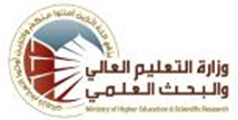 وزارة التعليم العالي والبحث العلمي لجنة العمداء للتخصصات الادارية والاقتصاديةاللجنة القطاعية الادارية مناهج الدراسة الجامعية (البكالوريوس) لاقسام الادارة العامة في الجامعات الادارية الحكومية والكليات الاهلية للعام الدراسي 2018-2019ومابعده (على وفق النظام الفصلي )اسم المادة بالعربيةالمحاسبة المتوسطةالمحاسبة المتوسطةالمحاسبة المتوسطةاسم المادة بالانكليزيةIntermediate AccountingIntermediate AccountingIntermediate Accountingالمرحلة الدراسيةالثانيةالفصل الدراسيالاولعدد الساعات الاسبوعيةالنظريةالعمليةمجموع الساعاتعدد الساعات الاسبوعية3-3الكتاب المعتمدالمؤلف / المؤلفون المفرداتالمفرداتالمفرداتالاسبوعالاولالاطار النظري للمحاسبة الماليةالاطار النظري للمحاسبة الماليةالاطار النظري للمحاسبة الماليةالثانيالتسويات القيديةالتسويات القيديةالتسويات القيديةالثالثالتسويات القيديةالتسويات القيديةالتسويات القيديةالرابعالتسويات القيديةالتسويات القيديةالتسويات القيديةالخامساعداد كشف الدخلاعداد كشف الدخلاعداد كشف الدخلالسادساعداد كشف الدخلاعداد كشف الدخلاعداد كشف الدخلالسابعاعداد كشف الدخلاعداد كشف الدخلاعداد كشف الدخلالثامنكشف مطابقة حساب البنككشف مطابقة حساب البنككشف مطابقة حساب البنكالتاسعكشف مطابقة حساب البنككشف مطابقة حساب البنككشف مطابقة حساب البنكالعاشرحساب المدينون والافصاح عنه في الميزاينة العموميةحساب المدينون والافصاح عنه في الميزاينة العموميةحساب المدينون والافصاح عنه في الميزاينة العموميةالحادي عشرحساب المدينون والافصاح عنه في الميزاينة العموميةحساب المدينون والافصاح عنه في الميزاينة العموميةحساب المدينون والافصاح عنه في الميزاينة العموميةالثاني عشرالمحاسبة عن المخزون السلعيالمحاسبة عن المخزون السلعيالمحاسبة عن المخزون السلعيالثالث عشرالمحاسبة عن المخزون السلعيالمحاسبة عن المخزون السلعيالمحاسبة عن المخزون السلعيالرابع عشرالمحاسبة عن الموجودات الثابتةالمحاسبة عن الموجودات الثابتةالمحاسبة عن الموجودات الثابتةالخامس عشرالمحاسبة عن الموجودات الثابتةالمحاسبة عن الموجودات الثابتةالمحاسبة عن الموجودات الثابتة